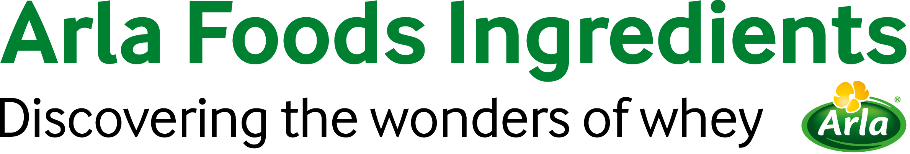 20 de abril de 2023COMUNICADO DE PRENSAArla Foods Ingredients presenta innovación en
bebidas en Vitafoods EuropeArla Foods Ingredients ofrecerá conceptos innovadores para té y café altos en proteína listos para beber (RTD) en Vitafoods Europe (del 9 al 11 de mayo).Se prevé que el mercado de tés y cafés RTD crecerá entre el 6 y el 7 % para 2026*, lo que creará oportunidades para los productores de nutrición deportiva y para las marcas masivas enfocadas en la salud. Para apoyarlos, Arla Foods Ingredients ha desarrollado dos nuevos conceptos RTD inspiradores:Un café frío (cold brew) que actúa como un estímulo de cafeína por la mañana o como un energizante antes del ejercicio. Con alto contenido de proteína, calcio y cafeína, pero bajo en azúcar y grasa, estará dirigido al 58 % de los consumidores que eligen alimentos y bebidas funcionales para aumentar sus niveles de energía*.Un té refrescante diseñado como el impulso perfecto para la tarde. Con sabor a yuzu y alto contenido de proteína y calcio, se trata de té pero con un nuevo toque vigorizante, ideal para el 57 % de los consumidores que eligen productos que contribuyen a huesos fuertes y sanos*.Los dos conceptos deben su alto contenido de proteína y calcio a Lacprodan MicelPure®, un aislado de caseína micelar producido con el uso de tecnología de filtración por membrana suave. Además de posibilitar declaraciones nutricionales en el envase, sus beneficios incluyen un sabor lácteo suave y baja viscosidad durante toda la vida útil del producto. En la producción, Lacprodan MicelPure® proporciona excelente termorresistencia y permite diversas opciones de procesamiento, envasado y sabor.Troels Nørgaard Laursen, Director, Health & Performance Nutrition, Arla Foods Ingredients, comentó: "Los consumidores buscan cada vez más bebidas nuevas y convenientes que también ofrezcan un refuerzo nutricional. Los tés y cafés RTD con beneficios funcionales están muy en boga actualmente, y estos conceptos aportan una combinación de proteína, calcio y cafeína que sigue las últimas tendencias".Arla Foods Ingredients se presentará en el Stand G30 en Vitafoods Europe. Se expondrán también otros conceptos, que incluyen una barra de diversas texturas con proteína en cada capa, cuya edición especial se creó para Vitafoods, y "Rehidratar y reponer", una solución de bebida RTD clara y refrescante que combina proteína y electrolitos.*Innova Market InsightsPara obtener más información, comuníquese con:Steve Harman, Ingredient CommunicationsTel: +44 (0)7538 118079 | Correo electrónico: Steve@ingredientcommunications.comAcerca de Arla Foods Ingredients
Arla Foods Ingredients es líder mundial en soluciones con suero que agregan valor. Descubrimos y ofrecemos ingredientes derivados del suero y ayudamos a la industria alimentaria a desarrollar y a procesar eficientemente alimentos más naturales, funcionales y nutritivos. Ofrecemos productos a los mercados globales para los sectores de nutrición en los primeros años de vida, nutrición médica, nutrición deportiva, alimentos saludables y otros alimentos y bebidas.Estas son cinco razones para elegirnos:Tenemos I+D en nuestro ADNOfrecemos calidad superiorSomos su socio comercial de confianzaApoyamos la sostenibilidadGarantizamos la seguridad del suministroArla Foods Ingredients es una subsidiaria 100 % propiedad de Arla Foods. Nuestras oficinas centrales están en Dinamarca.LinkedInhttp://www.linkedin.com/company/arla-foods-ingredientsLinkedIn (América Latina)https://www.linkedin.com/showcase/arla-foods-ingredients-latin-america/LinkedIn (China)https://www.linkedin.com/showcase/arla-foods-ingredients-china/